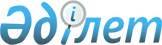 О внесении изменений и дополнений в приказы Министра по чрезвычайным ситуациям Республики Казахстан от 20 августа 2021 года № 411 "Об утверждении перечня образовательных программ, реализуемых в специальном учебном заведении Министерства по чрезвычайным ситуациям Республики Казахстан" и исполняющего обязанности Министра по чрезвычайным ситуациям Республики Казахстан от 17 сентября 2021 года № 456 "Об утверждении правил приема на обучение в специальное учебное заведение Министерства по чрезвычайным ситуациям Республики Казахстан, реализующее образовательные программы послевузовского образования"Приказ Министра по чрезвычайным ситуациям Республики Казахстан от 3 августа 2022 года № 13. Зарегистрирован в Министерстве юстиции Республики Казахстан 8 августа 2022 года № 29045
      Примечание ИЗПИ!Порядок введения в действие см. п.4
      ПРИКАЗЫВАЮ:
      1. Внести в некоторые приказы Министра по чрезвычайным ситуациям Республики Казахстан следующие изменения и дополнения:
      1) в приказе Министра по чрезвычайным ситуациям Республики Казахстан от 20 августа 2021 года № 411 "Об утверждении перечня образовательных программ, реализуемых в специальном учебном заведении Министерства по чрезвычайным ситуациям Республики Казахстан" (зарегистрирован в Реестре государственной регистрации нормативных правовых актов № 24092):
      в перечне образовательных программ, реализуемых в специальном учебном заведении Министерства по чрезвычайным ситуациям Республики Казахстан, утвержденном указанным приказом:
      строку, порядковый номер 5, изложить в следующей редакции:
      "
      ";
      дополнить строками, порядковые номера 6-1 и 6-2, следующего содержания:
      "
      ";
      строку, порядковый номер 7, изложить в следующей редакции:
      "
      ";
      дополнить строками, порядковые номера 8, 9 и 10, следующего содержания:
      "
      ";
      2) в приказе исполняющего обязанности Министра по чрезвычайным ситуациям Республики Казахстан от 17 сентября 2021 года № 456 "Об утверждении правил приема на обучение в специальное учебное заведение Министерства по чрезвычайным ситуациям Республики Казахстан, реализующее образовательные программы послевузовского образования" (зарегистрирован в Реестре государственной регистрации нормативных правовых актов под № 24495):
      пункт 6 изложить в следующей редакции:
      "6. В магистратуру специального учебного заведения МЧС принимаются кандидаты на учебу, освоившие образовательные программы высшего образования и имеющие стаж практической работы в органах гражданской защиты не менее одного года.".
      2. Департаменту кадровой политики Министерства по чрезвычайным ситуациям Республики Казахстан в установленном законодательством Республики Казахстан порядке обеспечить:
      1) государственную регистрацию настоящего приказа в Министерстве юстиции Республики Казахстан;
      2) размещение настоящего приказа на интернет-ресурсе Министерства по чрезвычайным ситуациям Республики Казахстан;
      3) в течение десяти рабочих дней после государственной регистрации настоящего приказа в Министерстве юстиции Республики Казахстан представление в Юридический департамент Министерства по чрезвычайным ситуациям Республики Казахстан сведений об исполнении мероприятий, предусмотренных подпунктами 1) и 2) настоящего пункта.
      3. Контроль за исполнением настоящего приказа возложить на курирующего вице-министра по чрезвычайным ситуациям Республики Казахстан.
      4. Настоящий приказ вводится в действие по истечении десяти календарных дней после дня его первого официального опубликования.
					© 2012. РГП на ПХВ «Институт законодательства и правовой информации Республики Казахстан» Министерства юстиции Республики Казахстан
				
5
"7М12302 - Пожарная безопасность" (научно-педагогическое направление)
Магистр национальной безопасности и военного дела
6-1
"7М12304 - Защита в чрезвычайных ситуациях" (научно-педагогическое направление)
Магистр национальной безопасности и военного дела
6-2
"7М12305 - Защита в чрезвычайных ситуациях" (профильное направление)
Магистр национальной безопасности и военного дела
7
"8D12302 - Пожарная безопасность" (научно-педагогическое направление)
Доктор философии (PhD)/доктор национальной безопасности и военного дела
8
"8D12303 - Пожарная безопасность" (профильное направление)
Доктор по профилю/доктор национальной безопасности и военного дела
9
"8D12304 - Защита в чрезвычайных ситуациях" (научно-педагогическое направление)
Доктор философии (PhD)/доктор национальной безопасности и военного дела
10
"8D12305 - Защита в чрезвычайных ситуациях" (профильное направление)
Доктор по профилю/доктор национальной безопасности и военного дела
      Министр по чрезвычайным ситуациямРеспублики Казахстан

 Ю. Ильин
